lMADONAS NOVADA PAŠVALDĪBA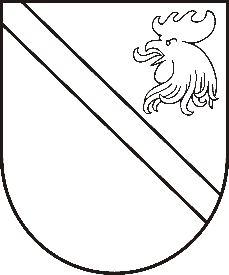 Reģ. Nr. 90000054572Saieta laukums 1, Madona, Madonas novads, LV-4801 t. 64860090, e-pasts: pasts@madona.lv ___________________________________________________________________________MADONAS NOVADA PAŠVALDĪBAS DOMESLĒMUMSMadonā2021.gada 30.martā								               Nr.130									     (protokols Nr.8, 8.p.)Par neatdalāmo ieguldījumu dzīvokļa īpašumā Veidenbauma iela 1a-14, Madona, Madonas novads, izdevumu apmaksu	Madonas novada pašvaldībā 2021.gada 1.martā ir saņemts […] iesniegums ar lūgumu apmaksāt ieguldījumus no pašvaldības īrētajā dzīvoklī Veidenbauma ielā 1a-14, Madona, Madonas novads. Iesniegumā norādīts, ka līdz dzīvokļa īpašuma atsavināšanas līguma slēgšanai dzīvoklī tika veikti saskaņoti ieguldījumi EUR 497,21 apmērā. Iesniegumam pievienota 07.09.2020. vienošanās pie 28.02.2020. līguma par dzīvojamās telpas īri par īres maksas samazinājumu 100% apmērā, ņemot vērā kapitālos ieguldījumus pašvaldības dzīvokļa īpašumā.	Madonas novada pašvaldības dome konstatē: 	2020.gada 28.februārī ir noslēgts pašvaldības dzīvojamo telpu Veidenbauma iela 1A-14, Madona, īres līgums ar […]. 	2020.gada 7.septembrī ir noslēgta vienošanās pie 2020.gada 28.februāra dzīvojamo telpu īres līguma par īres maksas (EUR 5,52 mēnesī) samazinājumu 100% apmērā laika periodā no 2020.gada septembra līdz 2028.gada martam, ņemot vērā neatdalāmos ieguldījumus pašvaldības dzīvokļa īpašumā EUR 497,21 apmērā.	2021.gada 25.janvārī ar […] ir noslēgts dzīvokļa īpašuma atsavināšanas līgums, 2021.gada 18.februārī īpašumtiesības uz dzīvokļa īpašumu ir nostiprinātas zemesgrāmatā uz […] vārda. 	2013.gada 31.oktobrī ir pieņemti Madonas novada pašvaldības noteikumi Nr.3  “Kārtība, kādā tiek veikti ieguldījumi pašvaldības dzīvokļa īpašumā un atlīdzināti izdevumi par ieguldījumu veikšanu” (turpmāk – Noteikumi), saskaņā ar Noteikumu 10.punktu pašvaldība veic atlīdzību Dzīvokļa lietotājam par Dzīvokļa īpašumā veiktajiem, ar pašvaldību pirms neatdalāmo ieguldījumu veikšanas saskaņotajiem nepieciešamajiem izdevumiem. Saskaņā ar Noteikumu 15.2.punktu, dzīvokļa īpašuma lietotājam nepieciešamie izdevumi tiek atlīdzināti, kā atlīdzināšanas veidu nosakot  - nepieciešamo izdevumu atmaksa, šādos gadījumos: ja Dzīvokļa īpašums tiek atsavināts. 	Uz 2021.gada janvāra mēnesi veikto ieguldījumu izdevumu apmaksu  dzīvojamo telpu īres maksas samazinājuma veidā […] ir saņēmis EUR 27,60 apmērā. Tā rezultātā saskaņā ar Noteikumu 15.2.punktu […] atlīdzināmi nepieciešamie izdevumi par ieguldījumiem dzīvokļa īpašumā EUR 469,61 apmērā.  Noklausījusies G.Ķevera sniegto informāciju, pamatojoties uz 2013.gada 31.oktobra Madonas novada pašvaldības noteikumu Nr.3 “Kārtība, kādā tiek veikti ieguldījumi pašvaldības dzīvokļa īpašumā un atlīdzināti izdevumi par ieguldījumu veikšanu” 15.2.punktu, atklāti balsojot:  PAR –  14 (Agris Lungevičs, Aleksandrs Šrubs, Andrejs Ceļapīters, Andris Sakne, Antra Gotlaufa, Artūrs Grandāns, Gatis Teilis, Gunārs Ikaunieks, Inese Strode, Ivars Miķelsons, Rihards Saulītis, Valda Kļaviņa, Valentīns Rakstiņš, Zigfrīds Gora), PRET – NAV, ATTURAS – NAV, Madonas novada pašvaldības dome NOLEMJ:1. Atlīdzināt […] veiktos neatdalāmos ieguldījumus dzīvokļa īpašumā ar adresi Veidenbauma iela 1a-14, Madona, Madonas novads, veicot izdevumu apmaksu EUR 469,61 apmērā.2. Uzdot Finanšu nodaļai veikt izdevumu apmaksu no Madonas novada pašvaldības nesadalītajiem budžeta līdzekļiem 10 (desmit) darba dienu laikā no lēmuma pieņemšanas dienas uz […] norādīto kredītiestādes norēķinu kontu.Domes priekšsēdētājs						    A.LungevičsZāle 26486811